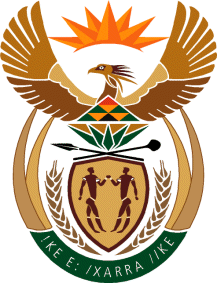 MinistryEmployment & LabourRepublic of South AfricaPrivate Bag X499, PRETORIA, 0001. Laboria House 215 Schoeman Street, PRETORA Tel: (012) 392 9620 Fax: 012 320 1942Private Bag X9090, CAPE TOWN, 8000. 120 Plein Street, 12th Floor, CAPE TOWN Tel: (021) 466 7160 Fax 021 432 2830www.labour.gov.zaNATIONAL ASSEMBLYWRITTEN REPLYQUESTION NUMBER: 584 [NW653E]584.	Mr T M Langa (EFF) to ask the Minister of Employment and Labour:What process does the Compensation Fund follow to obtain outstanding information from employers to finalise outstanding claims?				NW653EREPLY:The claims processors and client service officers utilise the contact details on the claim forms to contact the employer, medical service providers and/or claimants in order to obtain information required to finalise claims. 